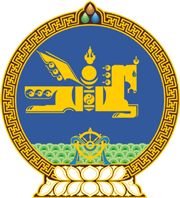 МОНГОЛ УЛСЫН ХУУЛЬ2019 оны 03 сарын 22 өдөр                                                                  Төрийн ордон, Улаанбаатар хот/Энэ хуулийг 2020 оны 01 дүгээр сарын 01-ний өдрөөс эхлэн хүчингүй болсонд тооцоно./ГАЗРЫН ТӨЛБӨРИЙН ТУХАЙ ХУУЛЬД ӨӨРЧЛӨЛТ ОРУУЛАХ ТУХАЙ1 дүгээр зүйл.Газрын төлбөрийн тухай хуулийн 12 дугаар зүйлийн “Татварын ерөнхий хуулийн 13 дугаар зүйлд” гэснийг “Татварын ерөнхий хууль болон Зөрчлийн тухай хуульд” гэж өөрчилсүгэй. 2 дугаар зүйл.Энэ хуулийг Татварын ерөнхий хууль /Шинэчилсэн найруулга/ хүчин төгөлдөр болсон өдрөөс эхлэн дагаж мөрдөнө.		МОНГОЛ УЛСЫН 		ИХ ХУРЛЫН ДАРГА			     Г.ЗАНДАНШАТАР 